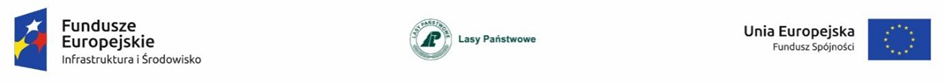 Załącznik nr 10 do SWZ IDENTYFIKATOR POSTĘPOWANIA GENEROWANY PRZEZ MINIPORTAL(ID POSTĘPOWANIA)20f5ea7d-a244-4ed6-8130-bfeaacaa3ea9